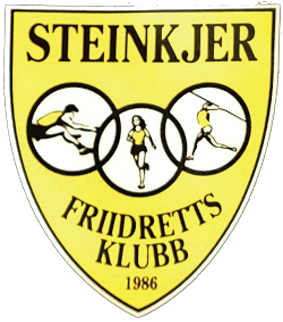 Sesongavslutning onsdag 30. november 2022Onsdag 30. november var vi samlet til sesongavslutning 2022, på personalrommet Steinkjer videregående skole. Med servering av pizza, utdeling av hederspriser, en oppmerksomhet til trenerne, og sosialt samvær. Tradisjonen tro hadde Hans laget Kahoot der vi fikk brynet oss på spørsmål fra et vidt spekter, og med en god del spørsmål fra idrettens verden. Klubbtrenerne fikk gavekort fra Malmo Sport i Steinkjer: Trond Olav Skevik, Toril Lauritsen Nyborg, Henrik Sandstad, Hans Foosnæs, Marie Aune Bardal og Henrik Nordtug. Hedersprisene i 2022 gikk til:Karelie Myrseth Vikshåland, J11 år, glassplakett jenter 11-14 årKarelie har beste resultat i kule, 2 kg med resultat 6,97 m og 886 Tyrvingpoeng, under seriestevne på Steinkjer 17.09.2022.Mateo Henderson, G13 år, glassplakett gutter 11-14 årMateo har beste resultat i høyde, 1,40 m og 853 Tyrvingpoeng, under Steinkjerlekene 22.05.2022.Maja Fuglestrand Bade, J17, år ungdomspokal jenter 15 – 19 år41,77 m spyd 600 g, 994 Tyrvingpoeng i 18-årsklassen (J17 kaster med 500 g), stevne i Trondheim 31.05.2022.
Adrian Antero Kinnunen, G 18/19 år, ungdomspokal gutter 15 – 19 år100 m med tida 11,11, 1023 Tyrvingpoeng, under UM i Trondheim 12.08.2022.Bastian E. Aurstad, seniorpokal46,79 på 400 m, 963 poeng, Folksam GP i Söderhamn 26.07.22. Dette var da kretsrekord på 400m, men denne ble senere igjen slått av Fredrik Øvereng Fra Overhalla IL med noen få hundredeler.Ella Luktvasslimo, årets rollemodell. Ella har tålmodig og trofast trent seg opp gjennom lange skadeavbrekk til et flott comeback i 2022 med strålende fremgang og solide perser.Blomsterhilsen til:Bastian Elnan Aurstad. Gull 400 m hekk EM U18 i Jerusalem, gull 400 m hekk under hoved-NM på Stjørdal, gull 400 m hekk under junior-NM friidrett i Bærum.Mathias Vanem Aas, som hadde en flott sesong i 2021. Bronse på 5000 m Menn U20 i junior-NM 2021 på Askøy, gull på 2000 m hinder og 3000 m i G17 under UM 2021 i Trondheim, bronse Menn junior 6 km under NM terrengløp lang løype i Oslo. Mathias fikk ikke noen oppmerksomhet på sesongavslutningen i 2021. Disse utøverne har også tatt medaljer i norgesmesterskap i 2022, men var ikke til stede:Grethe Tyldum, gull på 800 m og 1500 m Kvinner U23 under junior-NM i friidrett i Bærum. Julie Saursaunet, bronse på 100 m og sølv på 1500 m i hoved-NM på Stjørdal, kvinner senior para.Odd Markus Lütken, sølv på 1500 m i hoved-NM på Stjørdal, menn senior para. 